QUARTINO5 ½-Zi-Dorfhaus mit Hausteil zum Ausbauenan ruhiger und sonniger Lage mit Garten…………………………………………………………..………………………………………....…………………………………….casa di 5 ½ locali con parte di casa da riattarenel nucleo in una posizione soleggiata con giardino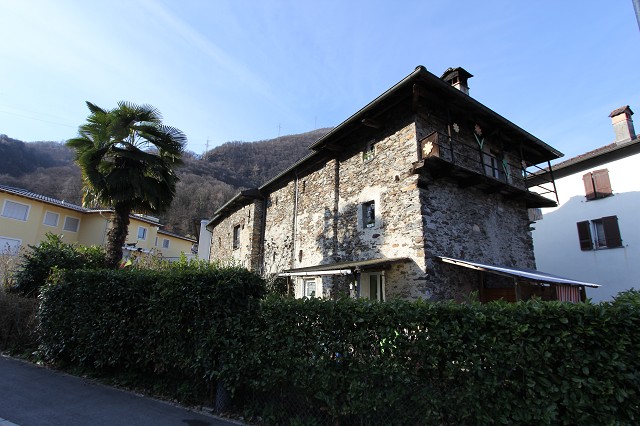                                                4180/2659Fr. 495‘000.--Ubicazione     Regione: Piano di MagadinoLocalità: 6572 Quartino, via alla Chiesa 20Tipo dell’immobile: casa di 5 ½ locali e casa grande da ristrutturaeSuperficie terreno: ca. 379 m2Superficie abitabile: ca. 300 m2Cubatura: ca. 795 m3Piani: 3Posteggi: 3 posteggi esterniDoccia/WC: 1 Giardino: siRiscaldamento: nafta                               Posizione: soleggiata, tranquilla, centraleVista lago: noScuole: si                                                  Possibilità d’acquisti: siMezzi pubblici: si                                       Distanza prossima città: 10 kmDistanza autostrada: 8 kmQuesta casa con un parte di 5 ½ locali abitabile e un grande parte sud non ancora ristrutturato si trova in posizione soleggiata, tranquilla e centrale a  Quartino, Via alla Chiesa 20, sopra il piano di Magadino.L’edificio si trova in buono stato. La parte nord comprende nel piano terra d’un atrio, un soggiorno, una cucina e una camera. Nel primo piano sono due camere e la doccia/WC. Sotto tetto si trova una camera. La casa ha una cantina e una lavanderia. Accanto nella parte sud si trova un spazio grande da ristrutturare. Si può fare un bell’appartamento di 5 ½ locali. La proprietà ha un giardino. La proprietà è facilmente raggiungibile in macchina. Ci sono posteggi esterni. Locarno e l’autostrada A2 a Bellinzona-Sud sono raggiungibili in dieci minuti. Tramite autopostale o treno si arriva a Cadenazzo, fermata della linea Locarno-Belinzona. In paese si trovano possibilità d’acquisti e scuole.Si può anche acquistare solo l’appartamento per Fr. 300'000.-- e la parte non ristrutturata per Fr. 200'000.--.Standort     Region:	MagadinoebeneOrtschaft: 	6572  Quartino, via alla Chiesa 20Objekt Typ: 	5 ½-Zimmer-Dorfhaus und Hausteil zum AusbauenEinheiten	5 ½-Zimmer-Dorfhausteil mit Garten bewohntZustand:	gut bzw. zum AusbauenGrundstückfläche:	ca. 379 m2Wohnfläche: 	ca. 300 m2Kubatur:	ca. 795 m3Geschosse:	3Parkplätze: 	2-3 AussenparkplätzeHeizung: 	ÖlzentralheizungLage: 	ruhige, sonnige AussichtslageZweitwohnsitz:		ja, möglich Schulen:		jaEinkaufsmöglichkeiten:		jaÖffentl. Verkehr: 		jaDist. zur nächsten Stadt: 		10 km Dist. zur Autobahn: 		8 kmObjektbeschreibungDieses Dorfhaus mit einem bewohnten Hausteil von 5 ½-Zimmern und einem Hausteil zum Ausbauen liegt an sehr ruhiger und sonniger Aussichtslage in Quartino in der Magadinoebene.Der nördliche 5 ½-Zimmer-Hausteil war bis März 2018 vermietet und befindet sich in einem guten Zustand. Er verfügt über einen praktischen Grundriss, welcher sich auf 3 Etagen verteilt. Im Erdgeschoss sind eine Küche, Wohnraum sowie ein Zimmer eingebaut. Im Obergeschoss befinden sich das Bad und zwei Zimmer sowie ein Balkon. Im Dachgeschoss ist ein weiteres Zimmer eingebaut. Das Kellergechoss beinhaltet eine Waschküche sowie Abstell- und Kellerräumlichkeiten. Im östlichen Teil des Gebäudes gibt es einen Garten.An den bewohnten Hausteil grenzt südlich ein grösserer Hausteil, welcher vollständig ausgebaut werden muss. Das Dach und die Mauern befinden sich in einem guten Grundzustand. Auch dieser Hausteil verfügt über eine Gartenfläche.Die Liegenschaft ist mit dem Auto gut erreichbar. Es stehen 2-3 Aussenparkplätze zur Verfügung. In ca. 5 Fahrminuten erreicht man in Magadino den Lago Maggiore. Von Quartino aus fährt man in 10 Autominuten nach Locarno und zur Autobahn A2 in Bellinzona-Süd. Mit dem Postauto oder der Bahn gelangt man nach Cadenazzo, dem Schnellzughalt der Verbindung Bellinzona - Locarno. Im Dorf gibt es Einkaufsmöglichkeiten und die Schulen.Es besteht auch die Möglichkeit, jede Haushälfte einzeln zu kaufen. Die Kaufpreise betragen:Fr. 495‘000.-- für die ganze LiegenschaftFr. 300‘000.-- für den 5 ½-Zimmer-HausteilFr. 200‘000.-- für den unausgebauten Hausteil   Eingansbereich, Küche, Wohnraum, Zimmer und Bad          entrata, cucina, soggiorno, camera e bagno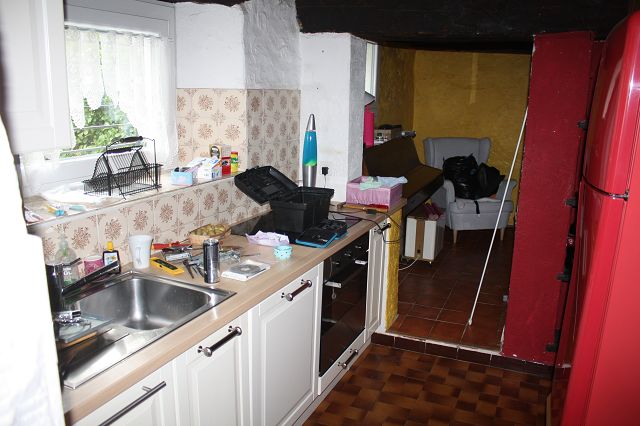 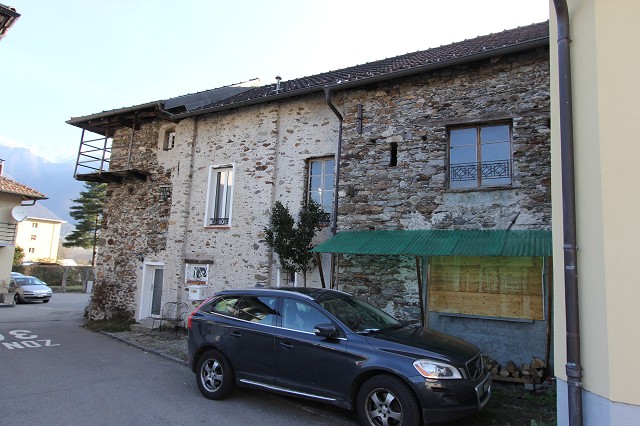 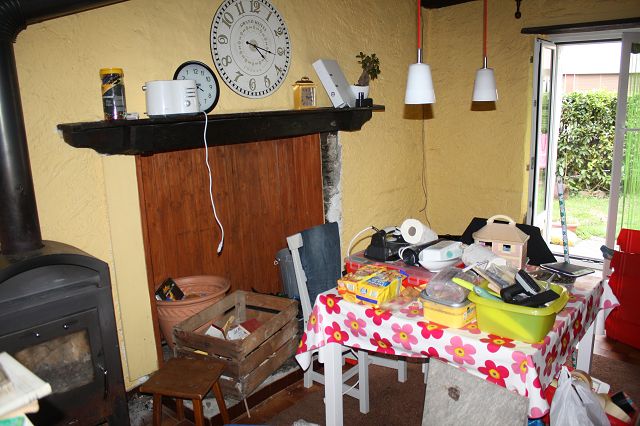 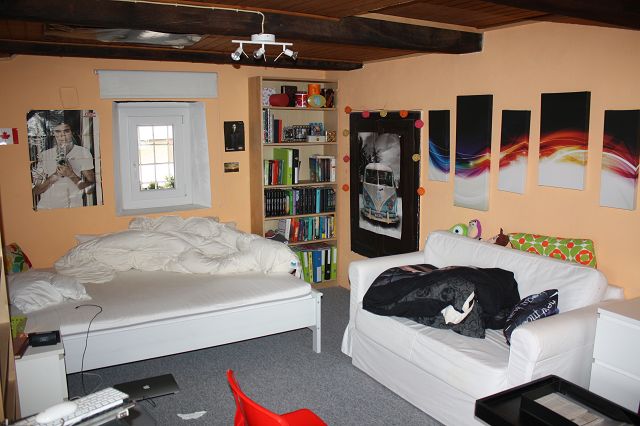 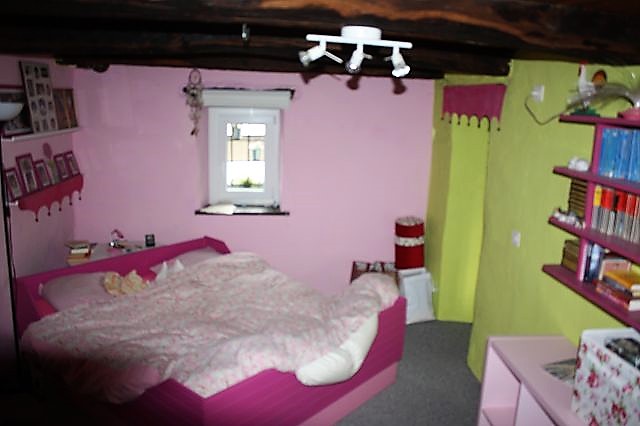 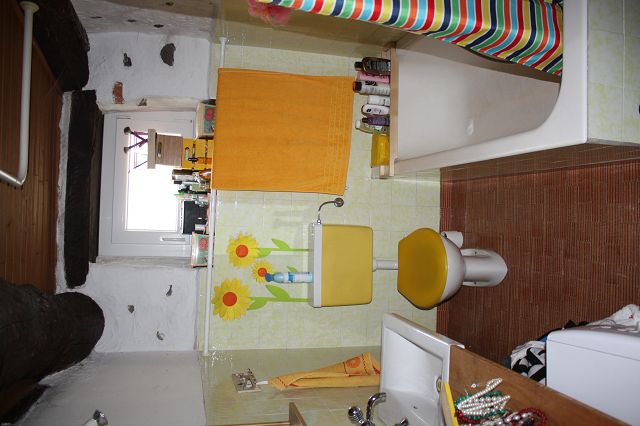                  Balkon mit Aussicht, Zimmer und Bad         balcone con vista, camere e bagno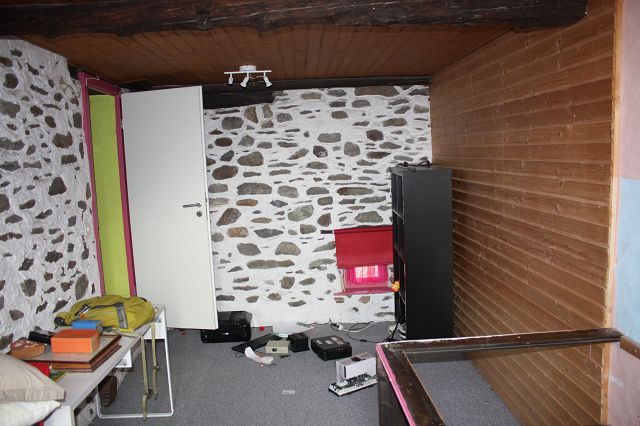 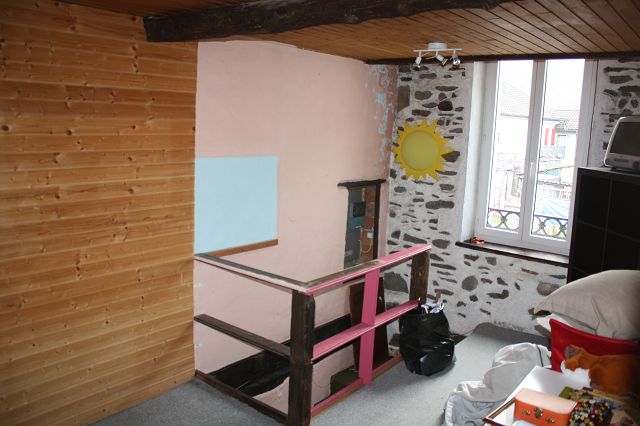 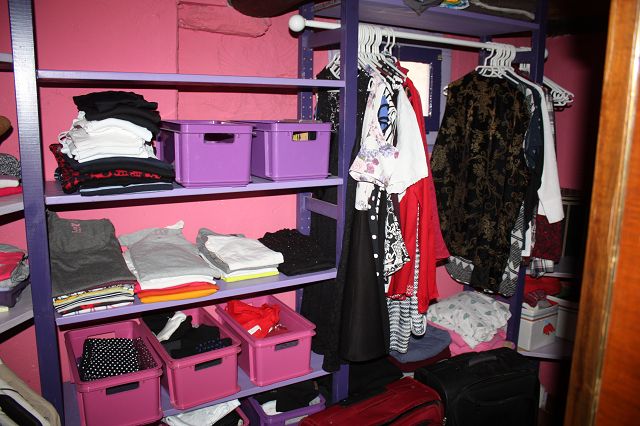 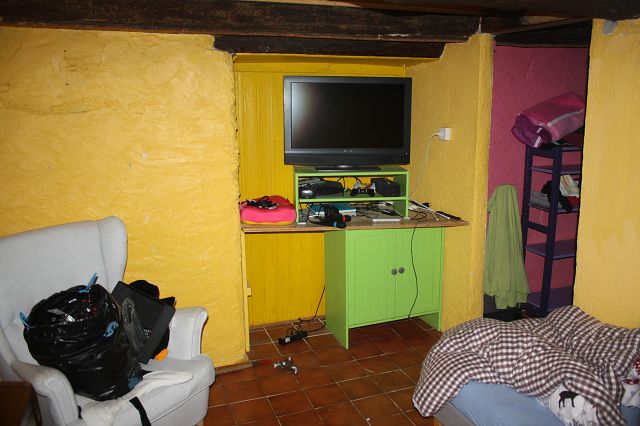 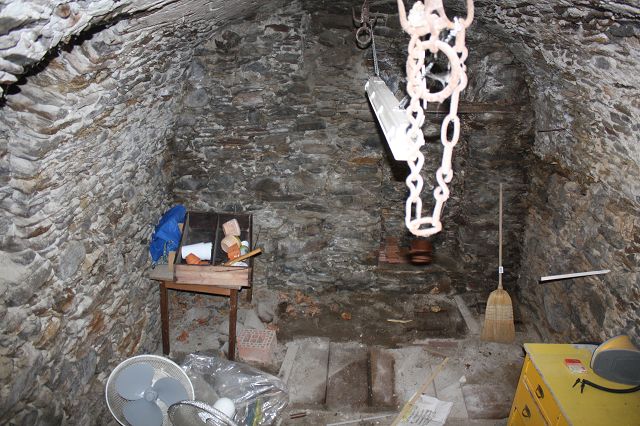 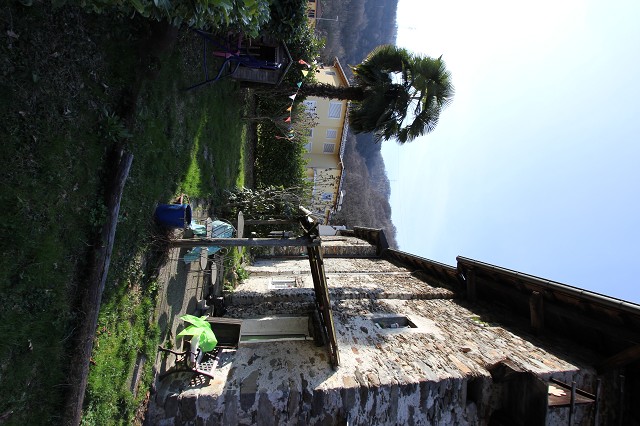                              Sitzplatz, Garten und Aussicht        cortile, giardino e vista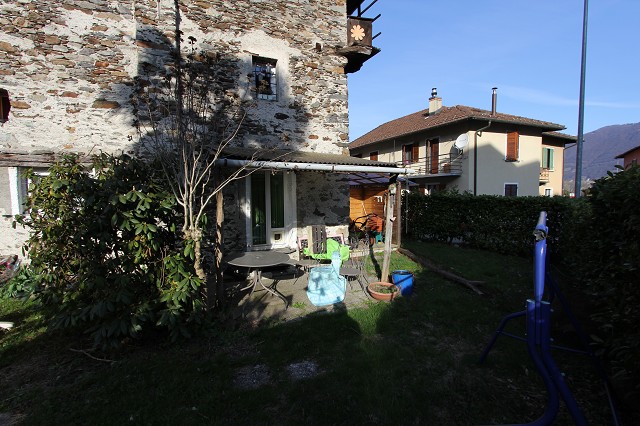 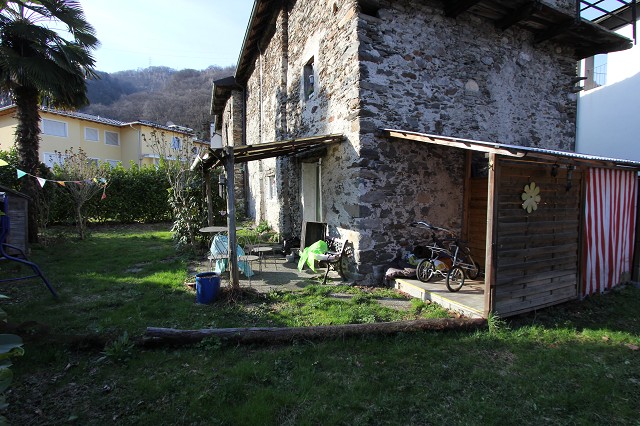 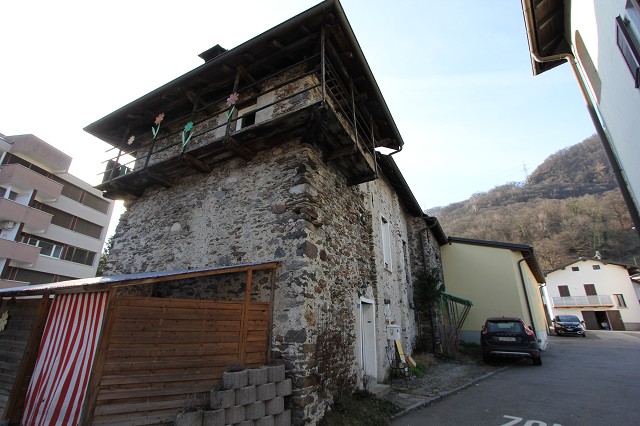 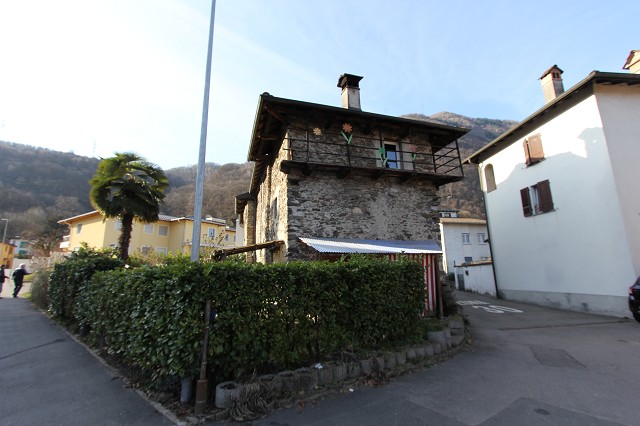 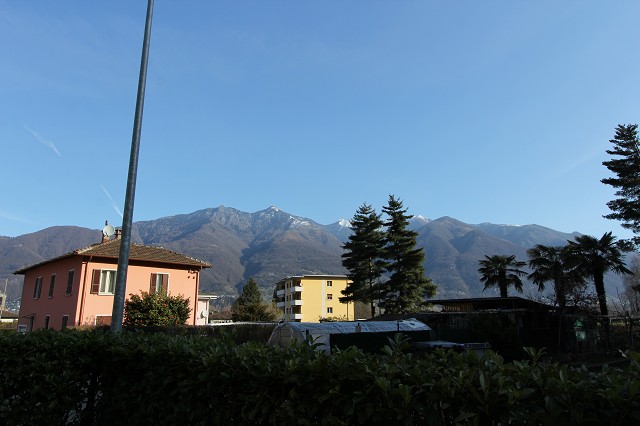 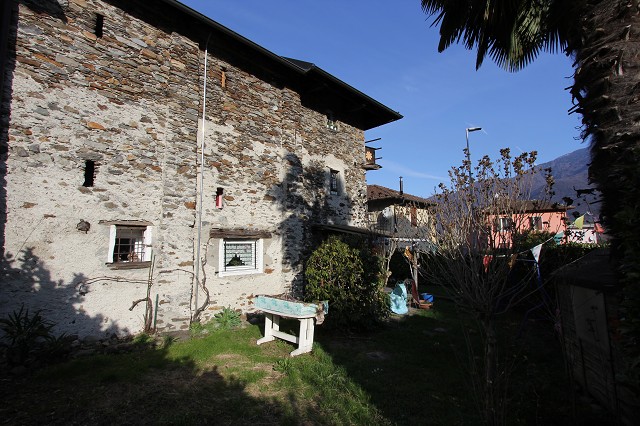                                      Hausteil zum Ausbauen         parte di casa da riattare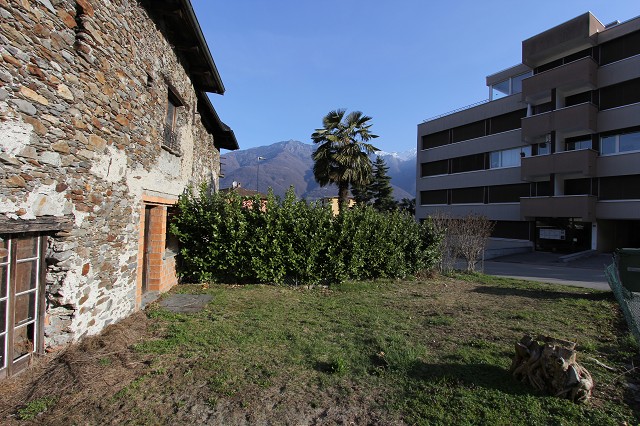 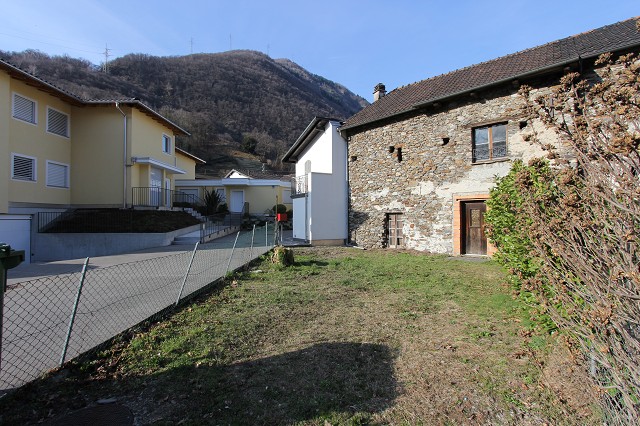 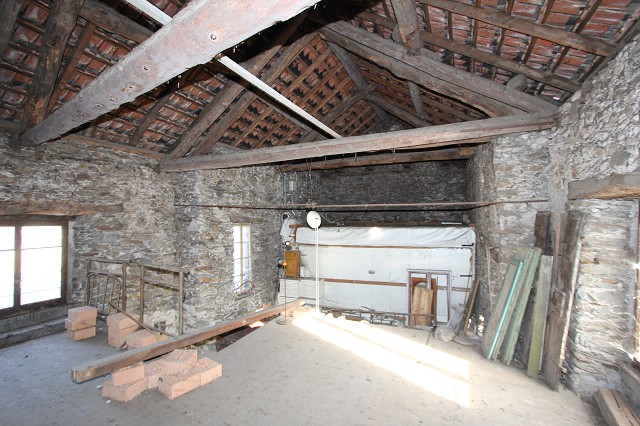 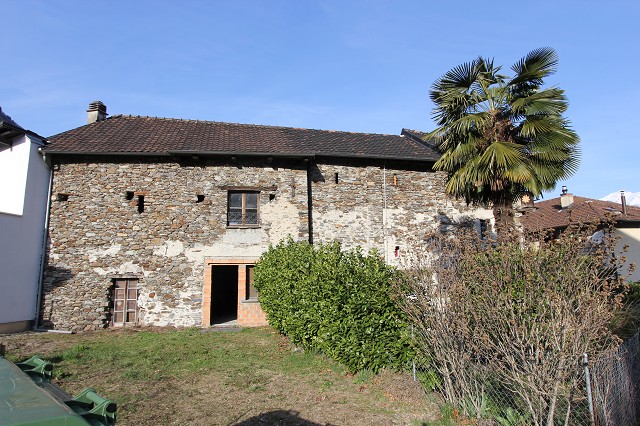 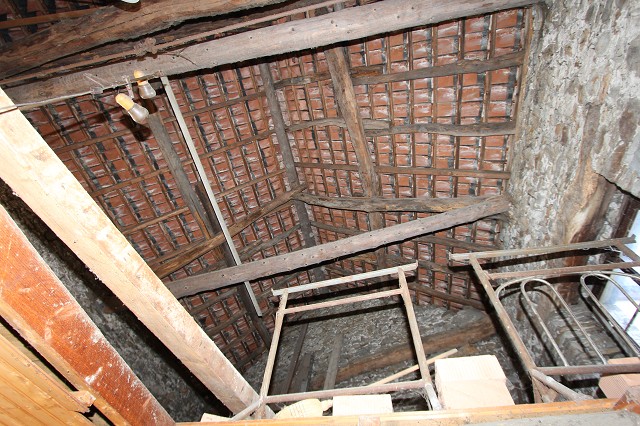 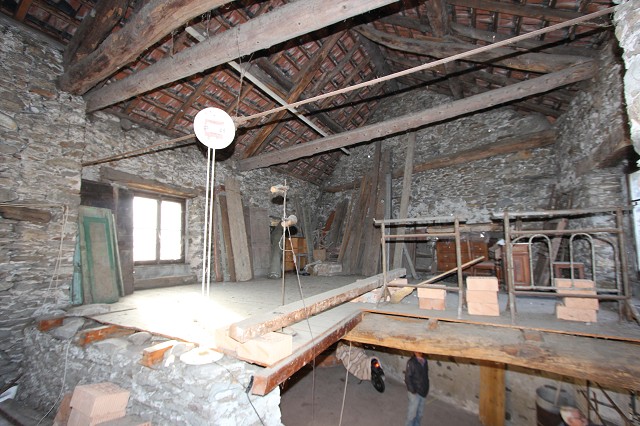 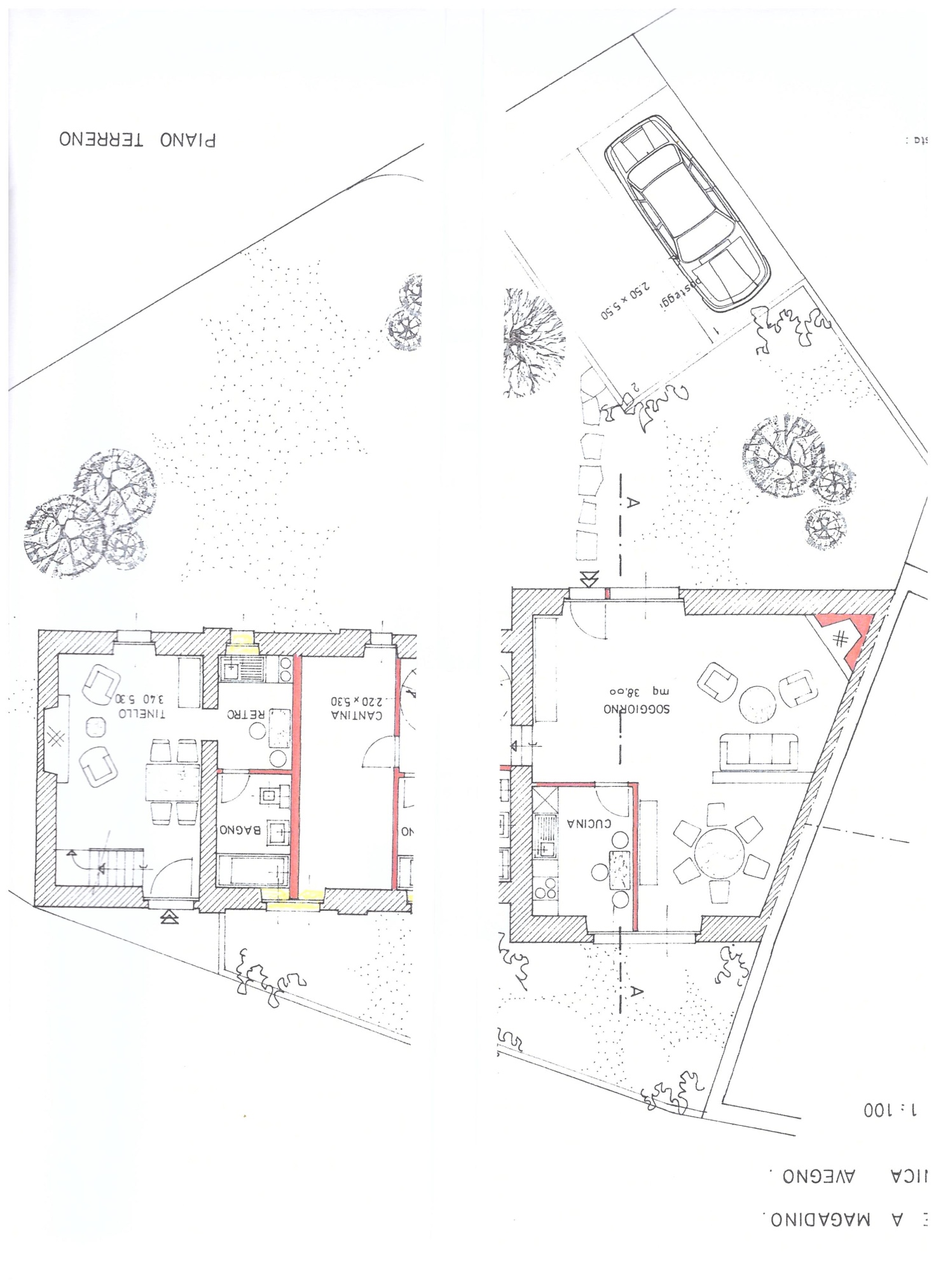 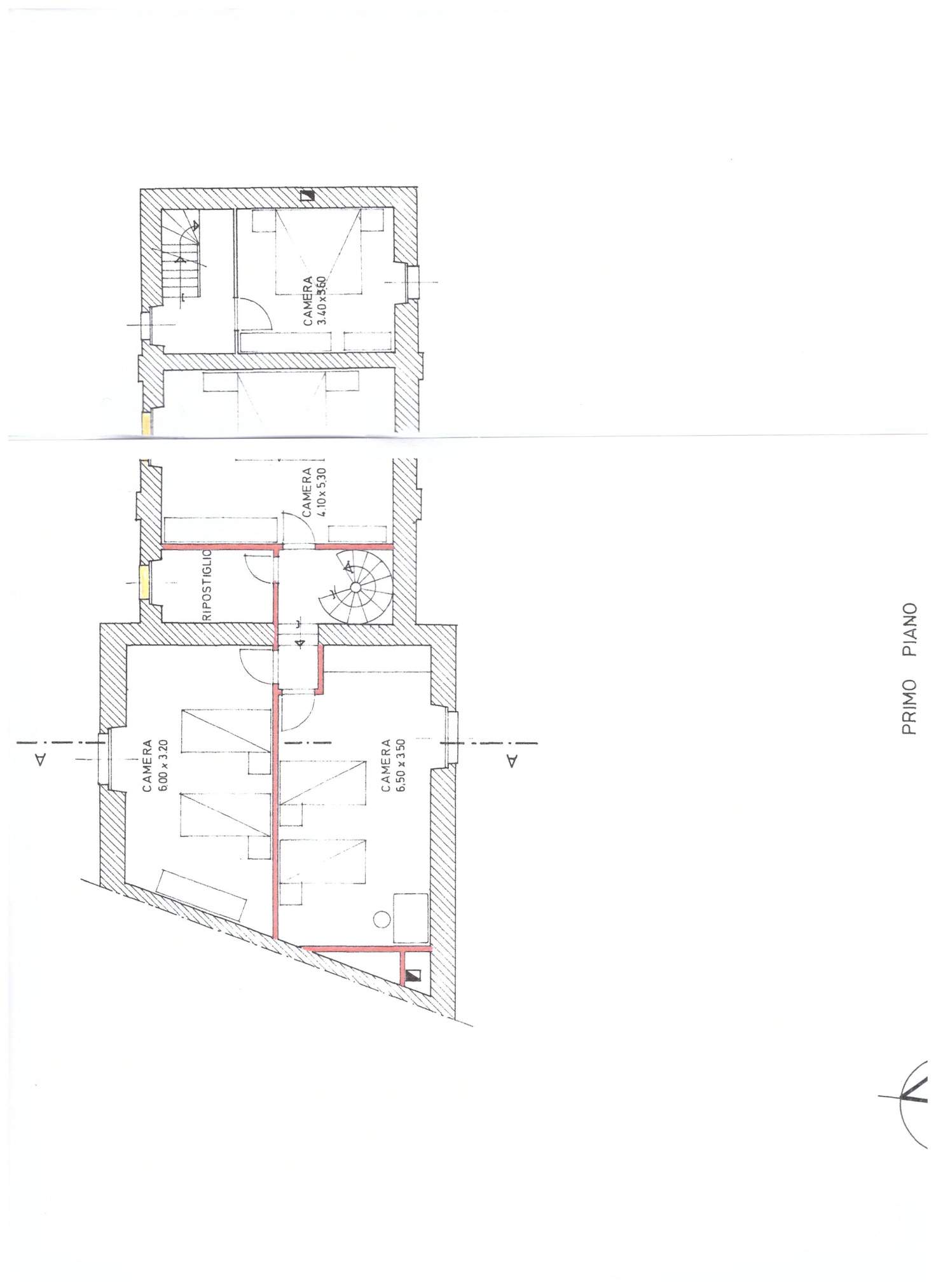 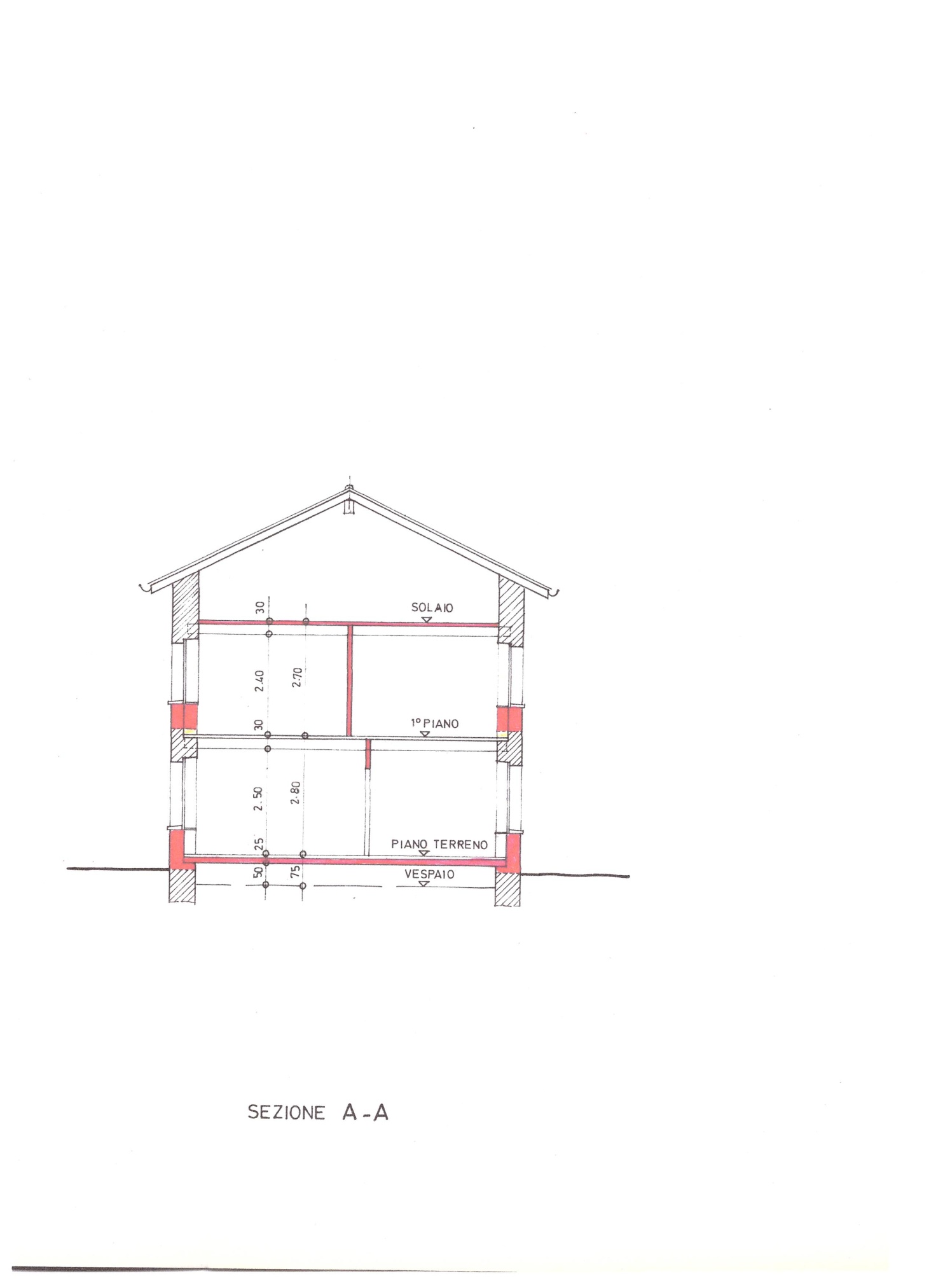 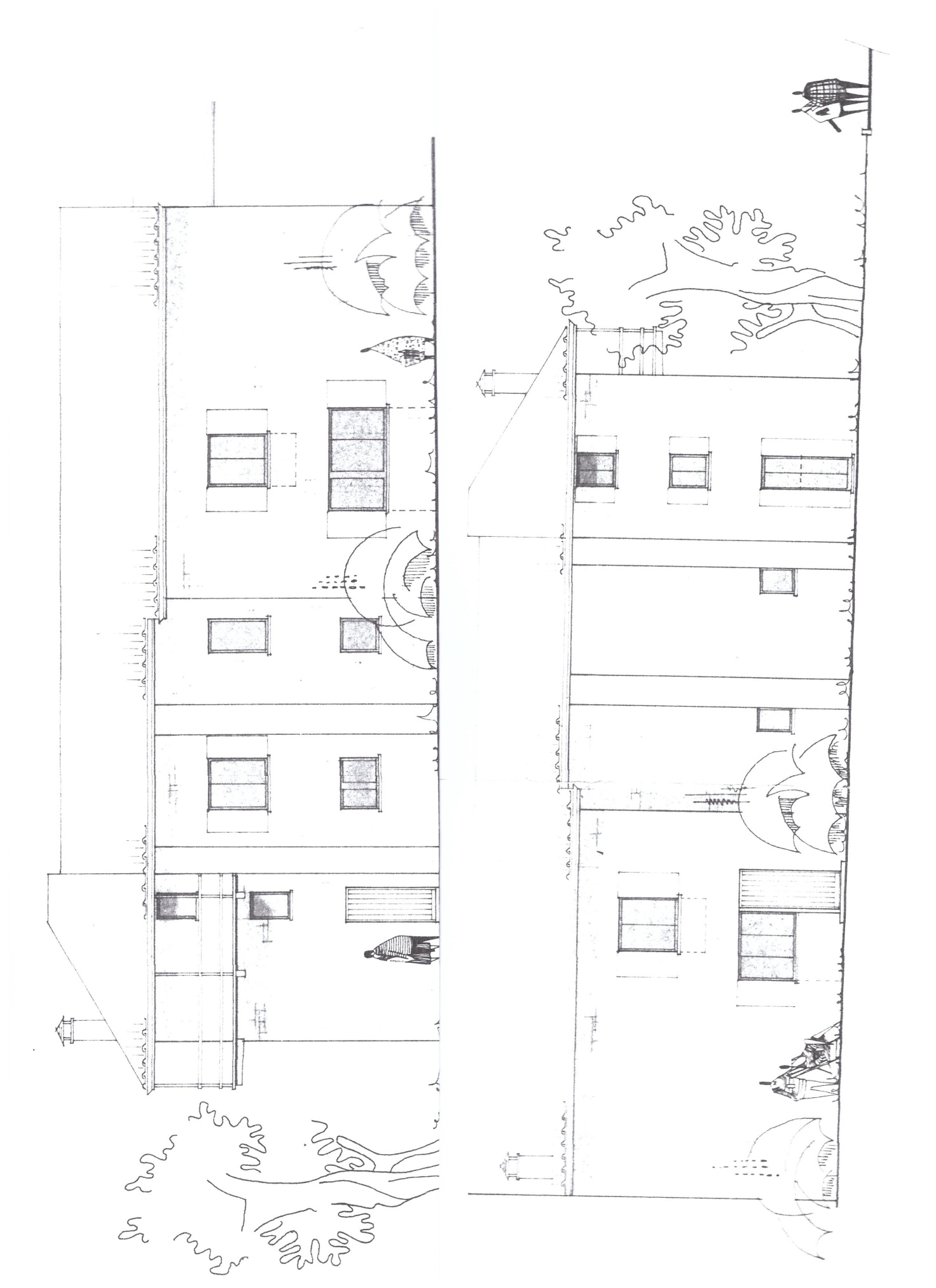 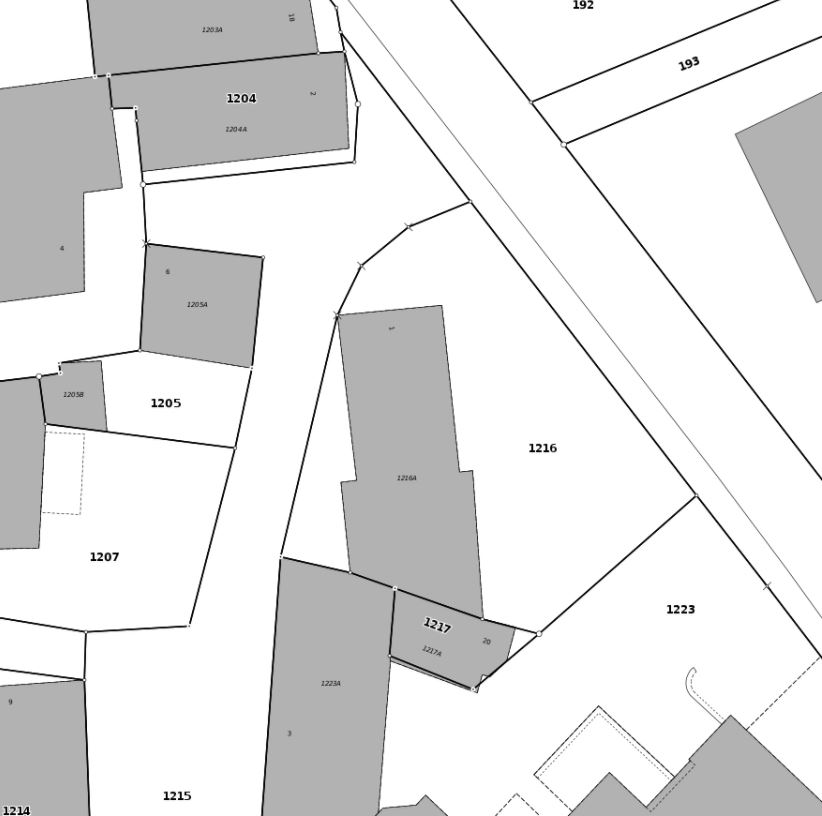 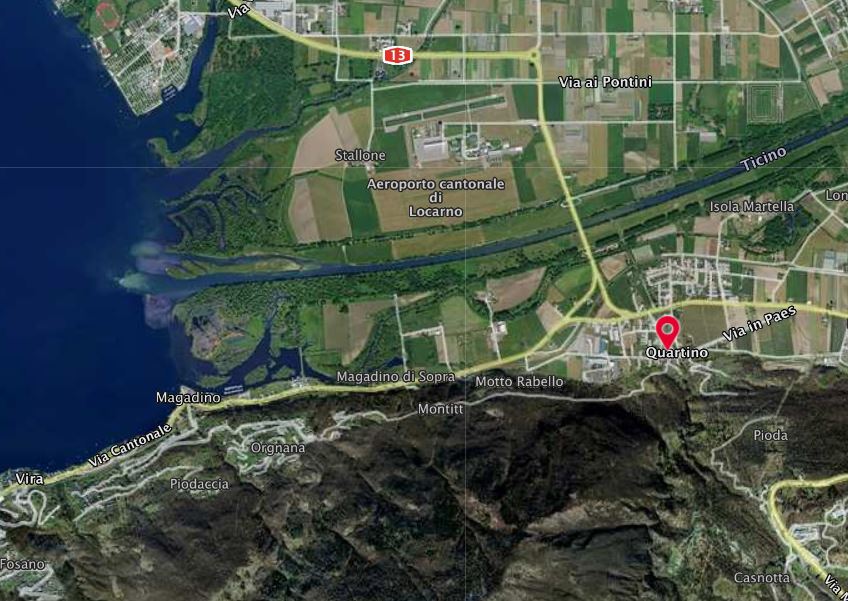 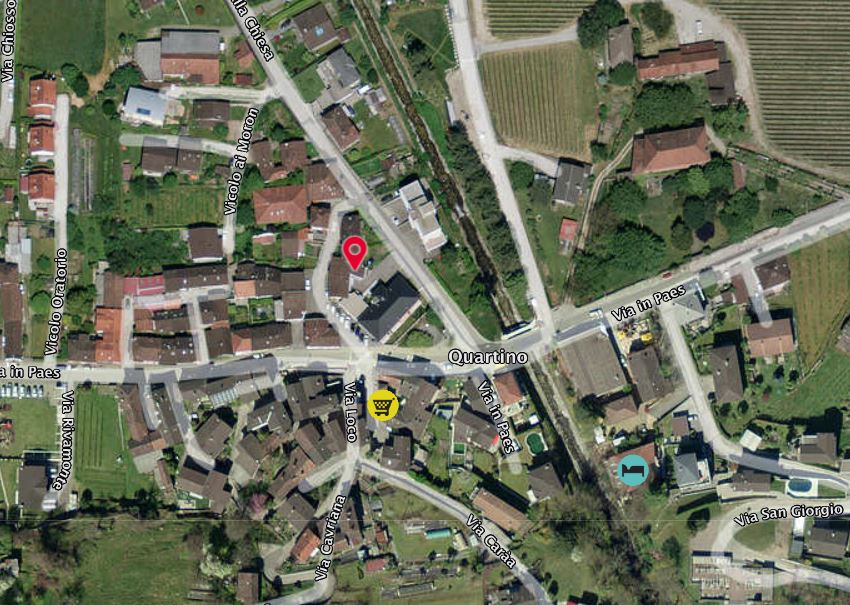   TICINO | Ascona       TICINO |   Quartino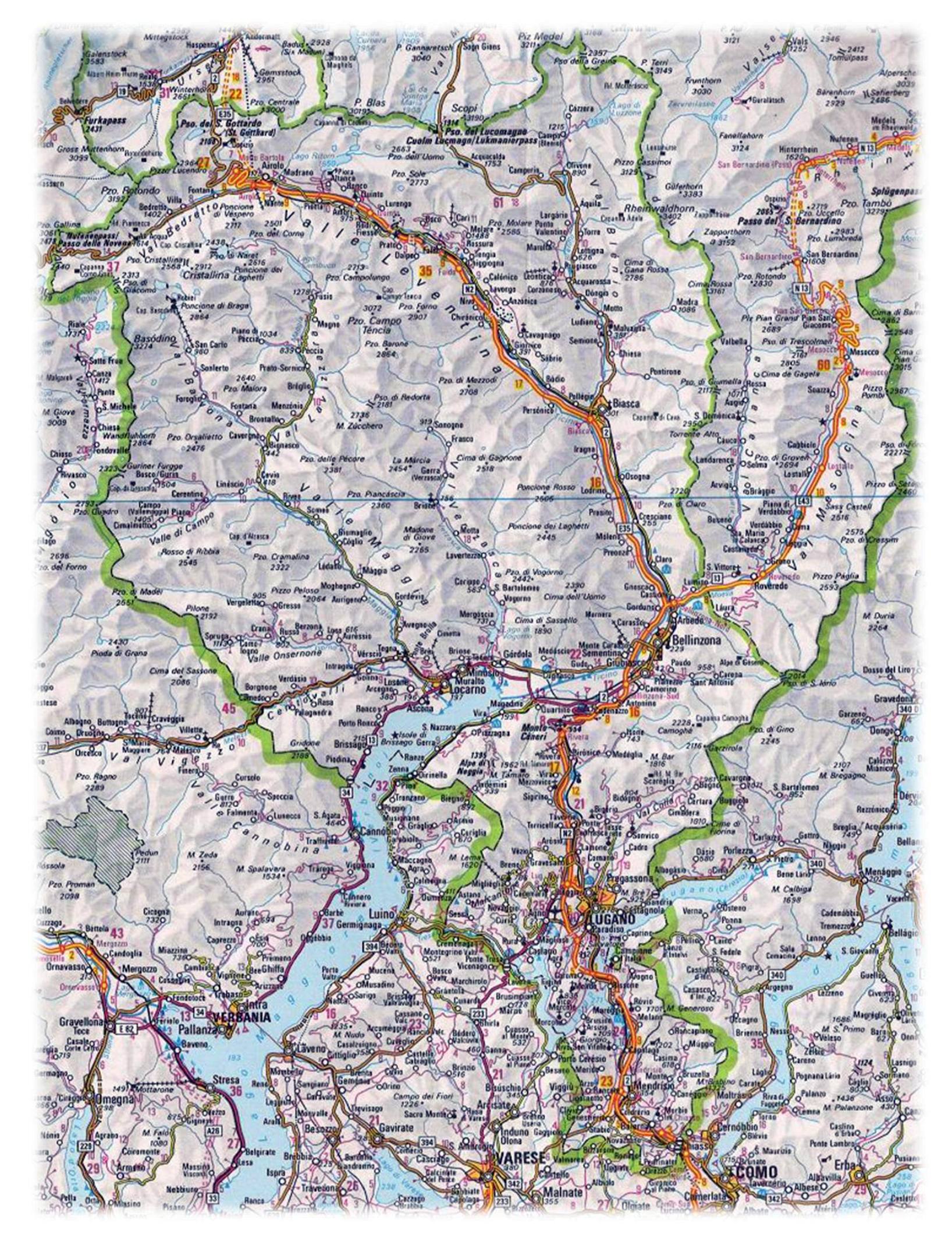 